УКРАЇНАВОЛНОВАСЬКА РАЙОННА ДЕРЖАВНА АДМІНІСТРАЦІЯДОНЕЦЬКОЇ ОБЛАСТІУПРАВЛІННЯ ОСВІТИ, СІМ’Ї, МОЛОДІ ТА СПОРТУ  Н А К А З21.11.2018				м.  Волноваха					274-кПро проходження тренінгів 
для вчителів англійської мови 
Нової української школи
На виконання Розпорядження Кабінету Міністрів України від 17.01.2018 р. №17-р «Про додаткові заходи щодо підвищення кваліфікації педагогічних працівників у 2018 році»,  Наказів Міністерства освіти і науки України  від 15.01.2018 р. №34 «Про деякі організаційні питання щодо підготовки педагогічних працівників для роботи в умовах Нової української школи», від 27.02.2018 р. № 207 «Про затвердження списку тренерів для підвищення кваліфікації педагогічних працівників та регіональних графіків навчання педагогічних працівників, які навчатимуть учнів перших класів у 2018/2019 і 2019/2020 навчальних роках відповідно до концепції «Нова Українська Школа», від 27.02.2018 р.  №208 «Про організацію та проведення підготовки вчителів іноземних мов, які навчатимуть учнів перших класів у 2018/2019 навчальному році, закладами післядипломної педагогічної освіти до викладання іноземних мов (англійської, німецької та французької) відповідно до Концепції «Нова українська школа» у Донецькій області, згідно з листом Донецького обласного інституту післядипломної педагогічної освіти від 21.11.2018 №1196/16 Н А К А З У Ю:	 1. Забезпечити проходження тренінгів 26.11, 27.11, 28.11.2018 у м.Волноваха (Волноваська загальноосвітня школа І-ІІІ ступенів Волноваської районної ради Донецької області, реєстрація о 8-30, початок занять о 9-00) таких педпрацівників:2.  Забезпечити участь 	тренера Васильченко Вікторії Михайлівни (Волноваська загальноосвітня школа І-ІІІ ступенів №5).3. Директорам закладів загальної середньої освіти забезпечити проходження тренінгів педагогічними працівниками.	4. Головному бухгалтеру управління освіти, сім’ї, молоді та спорту Волноваської РДА (Цигановій Г.І.) здійснити оплату витрат на відрядження педагогічних працівників на підставі державної субвенції.	5. Контроль за виконанням наказу залишаю за собою.В.о. начальника управління освіти,сім’ї, молоді та спорту				                                Н. Прокопова Виконавець:									Завізовано:Шахматова О.								Циганова Г.										Карандєй А.№ПІБЗЗСО1Кивенко Юлія ПетрівнаОльгинська загальноосвітня школа І-ІІІ ступенів Волноваської районної ради Донецької області2Берегова Аліна ПетрівнаСонячна загальноосвітня школа І-ІІІ ступенів Волноваської районної ради Донецької області3Лихошва Юлія ВікторівнаВолноваська ЗОШ І-ІІІ ступенів № 7 Волноваської районної ради Донецької області4Володіна Анастасія СергіївнаБлагодатненська загальноосвітня школа І-ІІ ступенів Волноваської районної ради Донецької області5Гофіч Галина АнатоліївнаПрохорівська загальноосвітня школа І-ІІІ ступенів Волноваської районної ради Донецької області6Мироненко Тетяна ФедорівнаМикільська ЗОШ І-ІІІ ступенів Волноваської районної ради Донецької області7Качура  Юлія  МихайлівнаПривільненська ЗОШ І-ІІІ ступенів Волноваської районної ради Донецької області8Філіппова Юлія ВікторівнаДмитрівська загальноосвітня І-ІІ ступенів Волноваської районної ради Донецької області9Момот Вікторія ОлександрівнаНовогнатівська ЗОШ І-ІІ ступенів Волноваської районної ради Донецької області10Чубар Віра АнатоліївнаДонська загальноосвітня школа I-III ступенів Волноваської районної ради Донецької області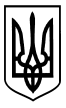 